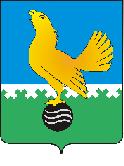 Ханты-Мансийский автономный округ-Юграмуниципальное образованиегородской округ город Пыть-ЯхАДМИНИСТРАЦИЯ ГОРОДАР А С П О Р Я Ж Е Н И ЕОт 20.08.2019									№ 1934-раОб утверждении плана мероприятий («дорожной карты») по развитию конкуренции в городе Пыть-Яхе	В целях реализации Указа Президента Российской Федерации от 21 декабря 2017 года № 618 «Об основных направлениях государственной политики по развитию конкуренции», распоряжения Правительства Российской Федерации от 17 апреля 2019 года № 768-р «Об утверждении стандарта развития конкуренции в субъектах Российской Федерации», учитывая Соглашение между Правительством Ханты-Мансийского автономного округа – Югры и органами местного самоуправления по внедрению в Ханты-Мансийском автономном округе – Югре стандарта развития конкуренции от 25 декабря 2015 года, а также создания условий для развития конкуренции на приоритетных, социально значимых рынках товаров, работ, услуг города Пыть-Яха:1. Утвердить: 1.1. Перечень товарных рынков для содействия развитию конкуренции в городе Пыть-Ях (далее - перечень) (приложение №1). 1.2. План мероприятий («дорожную карту») по содействию развитию конкуренции в городе Пыть-Ях (далее – «дорожная карта») (приложение №2).2. Определить ответственные структурные подразделения администрации города Пыть-Яха:- департамент образования и молодежной политики; - управление по экономике;- управление по муниципальному имуществу; - управление по жилищно-коммунальному комплексу, транспорту и дорогам; - отдел территориального развития;- отдел муниципальных закупок -контрактная служба; - отдел по физической культуре и спорту; - отдел по культуре и искусству.2.1. Руководителям структурных подразделений администрации города Пыть-Яха, назначить ответственных должностных лиц за исполнение плана мероприятий («дорожной карты») по содействию развитию конкуренции о исполнении, достигнутых значениях целевых и ключевых показателей на территории города Пыть-Яха.2.2. Ответственным должностным лицам структурных подразделений администрации города Пыть-Яха, ежеквартально до 10 числа месяца, следующего за отчётным кварталом, представлять информацию об исполнении «дорожной карты», достигнутых значениях целевых и ключевых показателей за отчетный период на территории города Пыть-Яха:- в отраслевые исполнительные органы государственной власти Ханты-Мансийского автономного округа – Югры;- в управление по экономике администрации города Пыть-Яха.2.3. Ответственным должностным лицам структурных подразделений администрации города Пыть-Яха, ежегодно не позднее 5 декабря отчетного года представлять в отраслевые исполнительные органы государственной власти, а также в управление по экономике администрации города Пыть-Яха, ответственные за исполнение «дорожной карты», отчет о состоянии и развитии конкурентной среды на товарных рынках для содействия развитию конкуренции в городе Пыть-Ях, содержащий следующую информацию:2.3.1. Характеристика состояния конкуренции на рынках, включенных в перечень, а также анализ факторов, ограничивающих конкуренцию.2.3.2. Данные мониторинга наличия административных барьеров и оценки состояния конкурентной среды субъектами предпринимательской деятельности, а также мониторинга удовлетворенности потребителей качеством товаров, работ и услуг на товарных рынках для содействия развитию конкуренции в городе Пыть-Ях.2.3.3. Информация о результатах общественного контроля за деятельностью субъектов естественных монополий.2.3.4. Анализ результативности и эффективности деятельности администрации города по содействию развитию конкуренции, включая оценку результатов реализации мероприятий, предусмотренных «дорожной картой», а также достижения целевых и ключевых показателей развития конкуренции в городе Пыть-Ях.3. Признать утратившими силу распоряжения администрации города:- от 25.02.2019 № 347-ра «Об утверждении плана мероприятий («дорожной карты») по развитию конкуренции в городе Пыть-Яхе»;- от 09.04.2019 № 706-ра «О внесении изменения в распоряжение администрации города от 25.02.2019 № 347-ра «Об утверждении плана мероприятий («дорожной карты») по развитию конкуренции в городе Пыть-Яхе».4. Отделу по информационным ресурсам (А.А. Мерзляков) разместить распоряжение на официальном сайте администрации города в сети Интернет.5. Контроль за выполнением распоряжения возложить на заместителя главы города (направление деятельности - социальная сфера), заместителя главы города (направление деятельности жилищно-коммунальные вопросы), заместителя главы города – председателя комитета по финансам.Глава города Пыть-Яха		А.Н. Морозов  Приложение №1к распоряжению  администрациигорода Пыть-Яхаот 20.08.2019 № 1934-раПЕРЕЧЕНЬ ТОВАРНЫХ РЫНКОВ ДЛЯ СОДЕЙСТВИЯ РАЗВИТИЮКОНКУРЕНЦИИ В ГОРОДЕ ПЫТЬ-ЯХЕРынок теплоснабжения (производства тепловой энергии).Рынок производства бетона.Рынок жилищного строительства (за исключением индивидуального жилищного строительства).Рынок строительства объектов капитального строительства, за исключением жилищного и дорожного строительства.Рынок дорожной деятельности (за исключением проектирования).Рынок архитектурно-строительного проектирования.Рынок услуг дошкольного образования.Рынок услуг общего образования.Рынок услуг дополнительного образования детей.Рынок услуг психолого-педагогического сопровождения детей с ограниченными возможностями здоровья.Рынок благоустройства городской среды.Рынок выполнения работ по содержанию и текущему ремонту общего имущества собственников помещений в многоквартирном доме.Рынок оказания услуг по перевозке пассажиров автомобильным транспортом по муниципальным маршрутам регулярных перевозок (городской транспорт), за исключением городского наземного электрического транспорта.Рынок услуг связи по предоставлению широкополосного доступа к сети Интернет.Рынок ритуальных услуг.Приложение №2к распоряжению администрациигорода Пыть-Яхаот 20.08.2019 № 1934-раПЛАНМЕРОПРИЯТИЙ («ДОРОЖНАЯ КАРТА») ПО СОДЕЙСТВИЮ РАЗВИТИЮ КОНКУРЕНЦИИ В ГОРОДЕ ПЫТЬ-ЯХЕЦелями «дорожной карты» являются:Обеспечение реализации системного и единообразного подхода к деятельности по развитию конкуренции в городе Пыть-Яхе с учетом специфики функционирования региональной экономики и рынков.Формирование прозрачной системы работы органа местного самоуправления муниципального образования городской округ город Пыть-Ях (далее - орган местного самоуправления) в части реализации результативных и эффективных мер по развитию конкуренции в интересах конечного потребителя товаров и услуг, субъектов предпринимательской деятельности, граждан и общества в целом.Создание стимулов и условий для развития и защиты субъектов малого и среднего предпринимательства, устранения административных барьеров.Деятельность всех участников процесса содействия развитию конкуренции должна быть основана на следующих принципах:ориентация на потребителя: орган местного самоуправления должен осуществлять меры по содействию развитию конкуренции, исходя из текущих и будущих потребностей потребителей, участников экономических отношений и общества в целом;системный подход: выявление ожиданий потребителей, системы мониторинга, а также направлений совершенствования деятельности органов местного самоуправления, обеспечивающих достижение эффективности, результативности деятельности по развитию конкуренции на системной основе;постоянное улучшение: целью постоянного улучшения мер по содействию развитию конкуренции является повышение удовлетворенности потребителей и других заинтересованных сторон качеством товаров и услуг; обратная связь с потребителями и другими заинтересованными сторонами по развитию конкуренции;прозрачность деятельности: орган местного самоуправления обеспечивают открытость и доступность для потребителей и других заинтересованных сторон информации о системе мер, направленных на поддержание конкуренции, процедурах оказания услуг.Раздел I. МЕРОПРИЯТИЯ ПО СОДЕЙСТВИЮ РАЗВИТИЮ КОНКУРЕНЦИИ НА ТОВАРНЫХ РЫНКАХ ДЛЯ СОДЕЙСТВИЯ РАЗВИТИЮ КОНКУРЕНЦИИ В ГОРОДЕ ПЫТЬ-ЯХЕРаздел II. ЦЕЛЕВЫЕ ПОКАЗАТЕЛИ, НА ДОСТИЖЕНИЕ КОТОРЫХНАПРАВЛЕНЫ СИСТЕМНЫЕ МЕРОПРИЯТИЯ «ДОРОЖНОЙ КАРТЫ»Раздел III. СИСТЕМНЫЕ МЕРОПРИЯТИЯ, НАПРАВЛЕННЫЕ НА РАЗВИТИЕКОНКУРЕНТНОЙ СРЕДЫРаздел IV. СОЗДАНИЕ И РЕАЛИЗАЦИЯ МЕХАНИЗМОВ ОБЩЕСТВЕННОГОКОНТРОЛЯ ЗА ДЕЯТЕЛЬНОСТЬЮ СУБЪЕКТОВ ЕСТЕСТВЕННЫХ МОНОПОЛИЙРаздел V. ОРГАНИЗАЦИОННЫЕ МЕРОПРИЯТИЯРаздел VI. ПРОВЕДЕНИЕ МОНИТОРИНГА СОСТОЯНИЯ И РАЗВИТИЯ КОНКУРЕНЦИИ НА ТОВАРНЫХ РЫНКАХ ДЛЯ СОДЕЙСТВИЯ РАЗВИТИЮ КОНКУРЕНЦИИ В ГОРОДЕ ПЫТЬ-ЯХЕРаздел VII. КЛЮЧЕВЫЕ ПОКАЗАТЕЛИ РАЗВИТИЯ КОНКУРЕНЦИИ В ОТРАСЛЯХ ЭКОНОМИКИ НА 2019 - 2022 ГОДЫ№ п/пНаименование мероприятияНаименование мероприятияОписание проблемы, на решение которой направлено мероприятиеОписание проблемы, на решение которой направлено мероприятиеКлючевое событие/результатКлючевое событие/результатСрокСрокВид документаИсполнительИсполнительИсполнитель12233445567771.Рынок теплоснабжения (производства тепловой энергии)Рынок теплоснабжения (производства тепловой энергии)Рынок теплоснабжения (производства тепловой энергии)Рынок теплоснабжения (производства тепловой энергии)Рынок теплоснабжения (производства тепловой энергии)Рынок теплоснабжения (производства тепловой энергии)Рынок теплоснабжения (производства тепловой энергии)Рынок теплоснабжения (производства тепловой энергии)Рынок теплоснабжения (производства тепловой энергии)Рынок теплоснабжения (производства тепловой энергии)Рынок теплоснабжения (производства тепловой энергии)Рынок теплоснабжения (производства тепловой энергии)1.1.Капитальный ремонт (с заменой) систем газораспределения, теплоснабжения, водоснабжения и водоотведения, в том числе с применением композитных материаловКапитальный ремонт (с заменой) систем газораспределения, теплоснабжения, водоснабжения и водоотведения, в том числе с применением композитных материаловвысокий уровень износа инженерных сетей коммунального комплекса города Пыть-Яхавысокий уровень износа инженерных сетей коммунального комплекса города Пыть-Яхасохранение эксплуатационных свойств инженерных сетей коммунального комплексасохранение эксплуатационных свойств инженерных сетей коммунального комплекса30 декабря 2019 г.,30 декабря 2020 г.,30 декабря 2021 г.30 декабря 2019 г.,30 декабря 2020 г.,30 декабря 2021 г.Информация в управление по экономике администрации города Пыть-ЯхаУправление по жилищно-коммунальному комплексу транспорту и дорогамУправление по жилищно-коммунальному комплексу транспорту и дорогамУправление по жилищно-коммунальному комплексу транспорту и дорогам1.2.Софинансирование платы концедента, в том числе в части расходов на создание, реконструкцию, модернизацию объектов концессионного соглашения, а также на использование (эксплуатацию) объектов, систем, переданных по концессионному соглашениюСофинансирование платы концедента, в том числе в части расходов на создание, реконструкцию, модернизацию объектов концессионного соглашения, а также на использование (эксплуатацию) объектов, систем, переданных по концессионному соглашениюнизкий уровень заинтересованности частных операторов в коммунальном комплексе как в построении бизнеса в целомнизкий уровень заинтересованности частных операторов в коммунальном комплексе как в построении бизнеса в целоммодернизация объектов жилищно-коммунального хозяйствамодернизация объектов жилищно-коммунального хозяйства30 декабря2020 г.,30 декабря2021 г.30 декабря2020 г.,30 декабря2021 г.соглашение о предоставлении субсидии муниципальному образованиюУправление по жилищно-коммунальному комплексу транспорту и дорогамУправление по жилищно-коммунальному комплексу транспорту и дорогамУправление по жилищно-коммунальному комплексу транспорту и дорогам2.Рынок производства бетонаРынок производства бетонаРынок производства бетонаРынок производства бетонаРынок производства бетонаРынок производства бетонаРынок производства бетонаРынок производства бетонаРынок производства бетонаРынок производства бетонаРынок производства бетонаРынок производства бетона2.1.Оказание информационно-консультативной поддержки хозяйствующим субъектам, осуществляющим деятельность по производству бетонаОказание информационно-консультативной поддержки хозяйствующим субъектам, осуществляющим деятельность по производству бетонаналичие потребности у хозяйствующих субъектов в информации о производителях и потребителях бетонаналичие потребности у хозяйствующих субъектов в информации о производителях и потребителях бетонаразвитие конкуренции на рынке производства бетонаразвитие конкуренции на рынке производства бетона30 декабря 2019 г.,30 декабря 2020 г.,30 декабря 2021 г.30 декабря 2019 г.,30 декабря 2020 г.,30 декабря 2021 г.информация на официальном сайте администрации города Пыть-Яхаинформация на официальном сайте администрации города Пыть-ЯхаУправление по экономикеУправление по экономике3.Рынок жилищного строительства (за исключением индивидуального жилищного строительства)Рынок жилищного строительства (за исключением индивидуального жилищного строительства)Рынок жилищного строительства (за исключением индивидуального жилищного строительства)Рынок жилищного строительства (за исключением индивидуального жилищного строительства)Рынок жилищного строительства (за исключением индивидуального жилищного строительства)Рынок жилищного строительства (за исключением индивидуального жилищного строительства)Рынок жилищного строительства (за исключением индивидуального жилищного строительства)Рынок жилищного строительства (за исключением индивидуального жилищного строительства)Рынок жилищного строительства (за исключением индивидуального жилищного строительства)Рынок жилищного строительства (за исключением индивидуального жилищного строительства)Рынок жилищного строительства (за исключением индивидуального жилищного строительства)Рынок жилищного строительства (за исключением индивидуального жилищного строительства)3.1Внедрение целевой модели «Получение разрешения на строительство и территориальное планирование» в жилищном строительстве, оказание муниципальных услуг в соответствии с административным регламентомВнедрение целевой модели «Получение разрешения на строительство и территориальное планирование» в жилищном строительстве, оказание муниципальных услуг в соответствии с административным регламентомнизкая информированность участников градостроительных отношений о порядке получения муниципальных услуг в сфере градостроительстванизкая информированность участников градостроительных отношений о порядке получения муниципальных услуг в сфере градостроительстваснижение сроков получения разрешений на строительство и ввод объекта в эксплуатациюснижение сроков получения разрешений на строительство и ввод объекта в эксплуатацию30 декабря 2019 г.,30 декабря 2020 г.,30 декабря 2021 г.30 декабря 2019 г.,30 декабря 2020 г.,30 декабря 2021 г.информация на официальном сайте администрации города Пыть-Яхаинформация на официальном сайте администрации города Пыть-ЯхаОтдел территориального развитияОтдел территориального развития3.2Обеспечение инженерной инфраструктурой земельных участков, предоставляемых для жилищного строительстваОбеспечение инженерной инфраструктурой земельных участков, предоставляемых для жилищного строительствасущественные капитальные затраты застройщика на обеспечение земельных участков инженерной инфраструктуройсущественные капитальные затраты застройщика на обеспечение земельных участков инженерной инфраструктуройсокращение затрат застройщиков на строительство инженерной инфраструктурысокращение затрат застройщиков на строительство инженерной инфраструктуры30 декабря 2019 г.,30 декабря 2020 г.,30 декабря 2021 г.30 декабря 2019 г.,30 декабря 2020 г.,30 декабря 2021 г.информация на официальном сайте администрации города Пыть-Яхаинформация на официальном сайте администрации города Пыть-ЯхаОтдел территориального развития;МКУ «Управление капитального строительства г. Пыть-Яха»Отдел территориального развития;МКУ «Управление капитального строительства г. Пыть-Яха»4.Рынок строительства объектов капитального строительства, за исключением жилищного и дорожного строительстваРынок строительства объектов капитального строительства, за исключением жилищного и дорожного строительстваРынок строительства объектов капитального строительства, за исключением жилищного и дорожного строительстваРынок строительства объектов капитального строительства, за исключением жилищного и дорожного строительстваРынок строительства объектов капитального строительства, за исключением жилищного и дорожного строительстваРынок строительства объектов капитального строительства, за исключением жилищного и дорожного строительстваРынок строительства объектов капитального строительства, за исключением жилищного и дорожного строительстваРынок строительства объектов капитального строительства, за исключением жилищного и дорожного строительстваРынок строительства объектов капитального строительства, за исключением жилищного и дорожного строительстваРынок строительства объектов капитального строительства, за исключением жилищного и дорожного строительстваРынок строительства объектов капитального строительства, за исключением жилищного и дорожного строительстваРынок строительства объектов капитального строительства, за исключением жилищного и дорожного строительства4.1Мониторинг федерального законодательства, нормативных правовых актов автономного округа в сфере градостроительства и приведение в соответствие нормативных правовых актов города Пыть-Яха часто меняющееся законодательство, появление в законодательстве новых (дополнительных) процедурчасто меняющееся законодательство, появление в законодательстве новых (дополнительных) процедурсоответствие нормативных правовых актов города Пыть-Яха федеральному законодательству, упрощение процедур в сфере градостроительствасоответствие нормативных правовых актов города Пыть-Яха федеральному законодательству, упрощение процедур в сфере градостроительства30 декабря 2019 г.,30 декабря 2020 г.,30 декабря 2021 г.30 декабря 2019 г.,30 декабря 2020 г.,30 декабря 2021 г.информация на официальном сайте администрации города Пыть-Яхаинформация на официальном сайте администрации города Пыть-Яхаинформация на официальном сайте администрации города Пыть-Яхаинформация на официальном сайте администрации города Пыть-ЯхаОтдел территориального развития5.Рынок дорожной деятельности (за исключением проектирования)Рынок дорожной деятельности (за исключением проектирования)Рынок дорожной деятельности (за исключением проектирования)Рынок дорожной деятельности (за исключением проектирования)Рынок дорожной деятельности (за исключением проектирования)Рынок дорожной деятельности (за исключением проектирования)Рынок дорожной деятельности (за исключением проектирования)Рынок дорожной деятельности (за исключением проектирования)Рынок дорожной деятельности (за исключением проектирования)Рынок дорожной деятельности (за исключением проектирования)Рынок дорожной деятельности (за исключением проектирования)Рынок дорожной деятельности (за исключением проектирования)5.1.Совершенствование технологий дорожных работ с целью повышения долговечности дорожных конструкций, качества дорожно-строительных материалов, применения новых технологий, техники, решения задачи импортозамещенияСовершенствование технологий дорожных работ с целью повышения долговечности дорожных конструкций, качества дорожно-строительных материалов, применения новых технологий, техники, решения задачи импортозамещениявысокая стоимость дорожных работвысокая стоимость дорожных работувеличение доли автомобильных дорог, соответствующих нормативным требованиямувеличение доли автомобильных дорог, соответствующих нормативным требованиям30 декабря 2019 г.,30 декабря 2020 г.,30 декабря 2021 г.30 декабря 2019 г.,30 декабря 2020 г.,30 декабря 2021 г.мониторинг исполнения муниципальных контрактовмониторинг исполнения муниципальных контрактовУправление по жилищно-коммунальному комплексу транспорту и дорогамУправление по жилищно-коммунальному комплексу транспорту и дорогам5.2.Утверждение (актуализация) комплексной схемы организации дорожного движенияУтверждение (актуализация) комплексной схемы организации дорожного движениярост автомобилизациирост автомобилизацииувеличение пропускной способности улично-дорожной сетиувеличение пропускной способности улично-дорожной сети30 декабря 2019 г.,30 декабря 2020 г.,30 декабря 2021 г.30 декабря 2019 г.,30 декабря 2020 г.,30 декабря 2021 г.правовые акты администрации города Пыть-Яхаправовые акты администрации города Пыть-ЯхаУправление по жилищно-коммунальному комплексу транспорту и дорогамУправление по жилищно-коммунальному комплексу транспорту и дорогам5.3.Оказание муниципальных услуг в сфере строительства в соответствии с административным регламентомОказание муниципальных услуг в сфере строительства в соответствии с административным регламентомнизкая информированность участников градостроительных отношений о порядке получения муниципальных услуг в сфере строительстванизкая информированность участников градостроительных отношений о порядке получения муниципальных услуг в сфере строительствасокращение сроков получения разрешений на строительство и ввод объекта в эксплуатациюсокращение сроков получения разрешений на строительство и ввод объекта в эксплуатацию30 декабря 2019 г.,30 декабря 2020 г.,30 декабря 2021 г.30 декабря 2019 г.,30 декабря 2020 г.,30 декабря 2021 г.информация на официальном сайте администрации города Пыть-Яхаинформация на официальном сайте администрации города Пыть-ЯхаОтдел территориального развитияОтдел территориального развития6.Рынок архитектурно-строительного проектированияРынок архитектурно-строительного проектированияРынок архитектурно-строительного проектированияРынок архитектурно-строительного проектированияРынок архитектурно-строительного проектированияРынок архитектурно-строительного проектированияРынок архитектурно-строительного проектированияРынок архитектурно-строительного проектированияРынок архитектурно-строительного проектированияРынок архитектурно-строительного проектированияРынок архитектурно-строительного проектированияРынок архитектурно-строительного проектирования6.1.Популяризация объемного моделирования в архитектурно-строительном проектированииПопуляризация объемного моделирования в архитектурно-строительном проектированиидлительные сроки проектирования, низкое качество проектов, отсутствие согласованности участвующих в проектировании и согласовании структурдлительные сроки проектирования, низкое качество проектов, отсутствие согласованности участвующих в проектировании и согласовании структурвнедрение лучших мировых практик, повышение конкурентоспособности, улучшение качества подготовленной проектной документации, на этапах строительства - соблюдение сроков реализации проектавнедрение лучших мировых практик, повышение конкурентоспособности, улучшение качества подготовленной проектной документации, на этапах строительства - соблюдение сроков реализации проекта30 декабря 2019 г.,30 декабря 2020 г.,30 декабря 2021 г.30 декабря 2019 г.,30 декабря 2020 г.,30 декабря 2021 г.информация на официальном сайте администрации города Пыть-Яхаинформация на официальном сайте администрации города Пыть-ЯхаОтдел территориального развитияОтдел территориального развития7.Рынок услуг дошкольного образованияРынок услуг дошкольного образованияРынок услуг дошкольного образованияРынок услуг дошкольного образованияРынок услуг дошкольного образованияРынок услуг дошкольного образованияРынок услуг дошкольного образованияРынок услуг дошкольного образованияРынок услуг дошкольного образованияРынок услуг дошкольного образованияРынок услуг дошкольного образованияРынок услуг дошкольного образования7.1.Реализация переданных государственных полномочий по финансовому обеспечению получения дошкольного образования в частных организациях, осуществляющих образовательную деятельность по реализации образовательных программ дошкольного образования, посредством предоставления субсидии на возмещение затрат, включая расходы на оплату труда, приобретение учебников и учебных пособий, средств обучения, игр, игрушек (за исключением расходов на оплату труда работников, осуществляющих деятельность, связанную с содержанием зданий и оказанием коммунальных услуг)Реализация переданных государственных полномочий по финансовому обеспечению получения дошкольного образования в частных организациях, осуществляющих образовательную деятельность по реализации образовательных программ дошкольного образования, посредством предоставления субсидии на возмещение затрат, включая расходы на оплату труда, приобретение учебников и учебных пособий, средств обучения, игр, игрушек (за исключением расходов на оплату труда работников, осуществляющих деятельность, связанную с содержанием зданий и оказанием коммунальных услуг)неудовлетворенный спрос, высокая потребность населения в услугах организаций, осуществляющих образовательную деятельность по реализации образовательных программ дошкольного образованиянеудовлетворенный спрос, высокая потребность населения в услугах организаций, осуществляющих образовательную деятельность по реализации образовательных программ дошкольного образованиявозмещение затрат частной организации на реализацию образовательной программы дошкольного образованиявозмещение затрат частной организации на реализацию образовательной программы дошкольного образования30 декабря 2019 г., 30 декабря 2020 г., 30 декабря 2021 г.30 декабря 2019 г., 30 декабря 2020 г., 30 декабря 2021 г.информация в Депобразования и молодежи Югры;информация в управление по экономике администрации города Пыть-ЯхаДепартамент образования и молодежной политикиДепартамент образования и молодежной политикиДепартамент образования и молодежной политики7.2.Организация межведомственного взаимодействия в целях создания оптимальных условий для оказания услуг дошкольного образования, в том числе в частных организациях, осуществляющих образовательную деятельность по реализации образовательных программ дошкольного образования. Распространение наиболее эффективных механизмов финансовой, налоговой и имущественной поддержки частных организаций, осуществляющих образовательную деятельность по реализации образовательных программ дошкольного образованияОрганизация межведомственного взаимодействия в целях создания оптимальных условий для оказания услуг дошкольного образования, в том числе в частных организациях, осуществляющих образовательную деятельность по реализации образовательных программ дошкольного образования. Распространение наиболее эффективных механизмов финансовой, налоговой и имущественной поддержки частных организаций, осуществляющих образовательную деятельность по реализации образовательных программ дошкольного образованияналичие недостаточно эффективной системы оказания услуг дошкольного образования, необходимость налаживания конструктивного взаимодействия между всеми заинтересованными участникаминаличие недостаточно эффективной системы оказания услуг дошкольного образования, необходимость налаживания конструктивного взаимодействия между всеми заинтересованными участникамиразвитие сектора частных организаций, осуществляющих образовательную деятельность по реализации образовательных программ дошкольного образованияразвитие сектора частных организаций, осуществляющих образовательную деятельность по реализации образовательных программ дошкольного образования30 декабря 2019 г., 30 декабря 2020 г., 30 декабря 2021 г.30 декабря 2019 г., 30 декабря 2020 г., 30 декабря 2021 г.Информация в управление по экономике администрации города Пыть-ЯхаДепартамент образования и молодежной политики Департамент образования и молодежной политики Департамент образования и молодежной политики 7.3.Содействие в реализации инвестиционных программ и проектов в сфере дошкольного образованияСодействие в реализации инвестиционных программ и проектов в сфере дошкольного образованияналичие дефицита мест в дошкольных образовательных организацияхналичие дефицита мест в дошкольных образовательных организацияхсоздание условий для развития конкуренции на рынке услуг дошкольного образованиясоздание условий для развития конкуренции на рынке услуг дошкольного образования30 декабря 2019 г., 30 декабря 2020 г., 30 декабря 2021 г.30 декабря 2019 г., 30 декабря 2020 г., 30 декабря 2021 г.Информация в управление по экономике администрации города Пыть-ЯхаДепартамент образования и молодежной политики Департамент образования и молодежной политики Департамент образования и молодежной политики 7.4.Оказание организационно-методической и информационно-консультативной помощи частным организациям, осуществляющим образовательную деятельность по реализации образовательных программ дошкольного образованияОказание организационно-методической и информационно-консультативной помощи частным организациям, осуществляющим образовательную деятельность по реализации образовательных программ дошкольного образованияналичие рисков по соблюдению законодательства при оказании услуг по реализации образовательных программ дошкольного образования негосударственными (немуниципальными) организацияминаличие рисков по соблюдению законодательства при оказании услуг по реализации образовательных программ дошкольного образования негосударственными (немуниципальными) организациямиразвитие сектора частных организаций, осуществляющих образовательную деятельность по реализации образовательных программ дошкольного образованияразвитие сектора частных организаций, осуществляющих образовательную деятельность по реализации образовательных программ дошкольного образования30 декабря 2019 г.,30 декабря 2020 г.,30 декабря 2021 г.30 декабря 2019 г.,30 декабря 2020 г.,30 декабря 2021 г.Информация в управление по экономике администрации города Пыть-ЯхаДепартамент образования и молодежной политикиДепартамент образования и молодежной политикиДепартамент образования и молодежной политики8.Рынок услуг общего образованияРынок услуг общего образованияРынок услуг общего образованияРынок услуг общего образованияРынок услуг общего образованияРынок услуг общего образованияРынок услуг общего образованияРынок услуг общего образованияРынок услуг общего образованияРынок услуг общего образованияРынок услуг общего образованияРынок услуг общего образования8.1.Реализация переданных государственных полномочий по финансовому обеспечению получения начального общего, основного общего, среднего общего образования в частных общеобразовательных организациях, осуществляющих образовательную деятельность по имеющим государственную аккредитацию основным общеобразовательным программам, посредством предоставления указанным образовательным организациям субсидий на возмещение затрат, включая расходы на оплату труда, дополнительное профессиональное образование педагогических работников, приобретение учебников и учебных пособий, средств обучения, в том числе лицензионного программного обеспечения и (или) лицензии на программное обеспечение, расходных материалов, игр, игрушек, услуг связи в части предоставления доступа к информационно-телекоммуникационной сети Интернет (за исключением расходов на содержание зданий и оплату коммунальных услуг)Реализация переданных государственных полномочий по финансовому обеспечению получения начального общего, основного общего, среднего общего образования в частных общеобразовательных организациях, осуществляющих образовательную деятельность по имеющим государственную аккредитацию основным общеобразовательным программам, посредством предоставления указанным образовательным организациям субсидий на возмещение затрат, включая расходы на оплату труда, дополнительное профессиональное образование педагогических работников, приобретение учебников и учебных пособий, средств обучения, в том числе лицензионного программного обеспечения и (или) лицензии на программное обеспечение, расходных материалов, игр, игрушек, услуг связи в части предоставления доступа к информационно-телекоммуникационной сети Интернет (за исключением расходов на содержание зданий и оплату коммунальных услуг)потребность населения в качественных услугах образовательных организаций, реализующих основные общеобразовательные программыпотребность населения в качественных услугах образовательных организаций, реализующих основные общеобразовательные программывозмещение затрат частной организации на реализацию основных общеобразовательных программвозмещение затрат частной организации на реализацию основных общеобразовательных программ30 декабря 2019 г.,30 декабря 2020 г.,30 декабря 2021 г.30 декабря 2019 г.,30 декабря 2020 г.,30 декабря 2021 г.информация в Депобразования и молодежи Югры;информация в управление по экономике администрации города Пыть-ЯхаДепартамент образования и молодежной политикиДепартамент образования и молодежной политикиДепартамент образования и молодежной политики8.2.Оказание организационно-консультативной и информационно-методической помощи частным организациям, реализующим основные общеобразовательные программыОказание организационно-консультативной и информационно-методической помощи частным организациям, реализующим основные общеобразовательные программыналичие потребности у представителей негосударственного сектора в организационно-методической и консультативной помощи по организации предоставления услуг общего образованияналичие потребности у представителей негосударственного сектора в организационно-методической и консультативной помощи по организации предоставления услуг общего образованияразвитие сектора частных организаций, оказывающих услуги общего образованияразвитие сектора частных организаций, оказывающих услуги общего образования30 декабря 2019 г.,30 декабря 2020 г.,30 декабря 2021 г.30 декабря 2019 г.,30 декабря 2020 г.,30 декабря 2021 г.Информация в управление по экономике администрации города Пыть-ЯхаДепартамент образования и молодежной политикиДепартамент образования и молодежной политикиДепартамент образования и молодежной политики9.Рынок услуг дополнительного образования детейРынок услуг дополнительного образования детейРынок услуг дополнительного образования детейРынок услуг дополнительного образования детейРынок услуг дополнительного образования детейРынок услуг дополнительного образования детейРынок услуг дополнительного образования детейРынок услуг дополнительного образования детейРынок услуг дополнительного образования детейРынок услуг дополнительного образования детейРынок услуг дополнительного образования детейРынок услуг дополнительного образования детей9.1.Повышение уровня профессиональной компетентности работников негосударственных организаций, реализующих дополнительные общеразвивающие программы, через участие в мероприятиях методической направленности (программы дополнительного профессионального образования, стажировки, семинары-практики и т.д.)Повышение уровня профессиональной компетентности работников негосударственных организаций, реализующих дополнительные общеразвивающие программы, через участие в мероприятиях методической направленности (программы дополнительного профессионального образования, стажировки, семинары-практики и т.д.)наличие рисков несоблюдения законодательства при оказании услуг по реализации дополнительных общеразвивающих программналичие рисков несоблюдения законодательства при оказании услуг по реализации дополнительных общеразвивающих программоказание общественно полезной услуги «реализация дополнительных общеразвивающих программ» в соответствии с требованиями законодательства Российской Федерацииоказание общественно полезной услуги «реализация дополнительных общеразвивающих программ» в соответствии с требованиями законодательства Российской Федерации30 декабря 2019 г.,30 декабря 2020 г.,30 декабря 2021 г.30 декабря 2019 г.,30 декабря 2020 г.,30 декабря 2021 г.программы методических мероприятийДепартамент образования и молодежной политикиДепартамент образования и молодежной политикиДепартамент образования и молодежной политики10.Рынок услуг психолого-педагогического сопровождения детей с ограниченными возможностями здоровьяРынок услуг психолого-педагогического сопровождения детей с ограниченными возможностями здоровьяРынок услуг психолого-педагогического сопровождения детей с ограниченными возможностями здоровьяРынок услуг психолого-педагогического сопровождения детей с ограниченными возможностями здоровьяРынок услуг психолого-педагогического сопровождения детей с ограниченными возможностями здоровьяРынок услуг психолого-педагогического сопровождения детей с ограниченными возможностями здоровьяРынок услуг психолого-педагогического сопровождения детей с ограниченными возможностями здоровьяРынок услуг психолого-педагогического сопровождения детей с ограниченными возможностями здоровьяРынок услуг психолого-педагогического сопровождения детей с ограниченными возможностями здоровьяРынок услуг психолого-педагогического сопровождения детей с ограниченными возможностями здоровьяРынок услуг психолого-педагогического сопровождения детей с ограниченными возможностями здоровьяРынок услуг психолого-педагогического сопровождения детей с ограниченными возможностями здоровья10.1.Организация межведомственного взаимодействия в целях создания оптимальных условий для оказания услуг ранней диагностики, социализации и реабилитации детей с ограниченными возможностями здоровья (в возрасте до 6 лет), в том числе в частных негосударственных (немуниципальных) организациях. Распространение наиболее эффективных механизмов финансовой и имущественной поддержки частных организаций, оказывающих услуги ранней диагностики, социализации и реабилитации детей с ограниченными возможностями здоровья (в возрасте до 6 лет)Организация межведомственного взаимодействия в целях создания оптимальных условий для оказания услуг ранней диагностики, социализации и реабилитации детей с ограниченными возможностями здоровья (в возрасте до 6 лет), в том числе в частных негосударственных (немуниципальных) организациях. Распространение наиболее эффективных механизмов финансовой и имущественной поддержки частных организаций, оказывающих услуги ранней диагностики, социализации и реабилитации детей с ограниченными возможностями здоровья (в возрасте до 6 лет)отсутствие комплексной помощи в дошкольном образовании детей с ограниченными возможностями здоровьяотсутствие комплексной помощи в дошкольном образовании детей с ограниченными возможностями здоровьяразвитие сектора частных организаций, оказывающих услуги ранней диагностики, социализации и реабилитации детей с ограниченными возможностями здоровья (в возрасте до 6 лет)развитие сектора частных организаций, оказывающих услуги ранней диагностики, социализации и реабилитации детей с ограниченными возможностями здоровья (в возрасте до 6 лет)30 декабря 2019 г.,30 декабря 2020 г.,30 декабря 2021 г.30 декабря 2019 г.,30 декабря 2020 г.,30 декабря 2021 г.Информация в управление по экономике администрации города Пыть-ЯхаДепартамент образования и молодежной политики; Отдел по физической культуре и спортуДепартамент образования и молодежной политики; Отдел по физической культуре и спортуДепартамент образования и молодежной политики; Отдел по физической культуре и спорту10.2Оказание организационно-консультативной и информационно-методической помощи частным организациям, оказывающим услуги ранней диагностики, социализации и реабилитации детей с ограниченными возможностями здоровья (в возрасте до 6 лет).Оказание организационно-консультативной и информационно-методической помощи частным организациям, оказывающим услуги ранней диагностики, социализации и реабилитации детей с ограниченными возможностями здоровья (в возрасте до 6 лет).наличие потребности у представителей негосударственного сектора в организационно-методической и консультативной помощи по организации предоставления услуг дополнительного образованияналичие потребности у представителей негосударственного сектора в организационно-методической и консультативной помощи по организации предоставления услуг дополнительного образованияразвитие сектора частных организаций, оказывающих услуги ранней диагностики, социализации и реабилитации детей с ограниченными возможностями здоровья (в возрасте до 6 лет)развитие сектора частных организаций, оказывающих услуги ранней диагностики, социализации и реабилитации детей с ограниченными возможностями здоровья (в возрасте до 6 лет)30 декабря 2019 г.,30 декабря 2020 г.,30 декабря 2021 г.30 декабря 2019 г.,30 декабря 2020 г.,30 декабря 2021 г.Информация в управление по экономике администрации города Пыть-ЯхаДепартамент образования и молодежной политики;Департамент образования и молодежной политики;Департамент образования и молодежной политики;11.Рынок благоустройства городской средыРынок благоустройства городской средыРынок благоустройства городской средыРынок благоустройства городской средыРынок благоустройства городской средыРынок благоустройства городской средыРынок благоустройства городской средыРынок благоустройства городской средыРынок благоустройства городской средыРынок благоустройства городской средыРынок благоустройства городской средыРынок благоустройства городской среды11.1.Реализация мероприятий по благоустройству общественных территорий муниципальных образований, нуждающихся в благоустройстве по итогам проведенной инвентаризацииРеализация мероприятий по благоустройству общественных территорий муниципальных образований, нуждающихся в благоустройстве по итогам проведенной инвентаризациинеобходимость приведения общественных территорий в надлежащее состояниенеобходимость приведения общественных территорий в надлежащее состояниесоздание условий для развития конкуренции на рынке благоустройства городской средысоздание условий для развития конкуренции на рынке благоустройства городской среды30 декабря2019 г.,30 декабря2020 г.,30 декабря2021 г.30 декабря2019 г.,30 декабря2020 г.,30 декабря2021 г.Информация в управление по экономике администрации города Пыть-ЯхаУправление по жилищно-коммунальному комплексу, транспорту и дорогамУправление по жилищно-коммунальному комплексу, транспорту и дорогамУправление по жилищно-коммунальному комплексу, транспорту и дорогам12.Рынок выполнения работ по содержанию и текущему ремонту общего имущества собственников помещений в многоквартирном домеРынок выполнения работ по содержанию и текущему ремонту общего имущества собственников помещений в многоквартирном домеРынок выполнения работ по содержанию и текущему ремонту общего имущества собственников помещений в многоквартирном домеРынок выполнения работ по содержанию и текущему ремонту общего имущества собственников помещений в многоквартирном домеРынок выполнения работ по содержанию и текущему ремонту общего имущества собственников помещений в многоквартирном домеРынок выполнения работ по содержанию и текущему ремонту общего имущества собственников помещений в многоквартирном домеРынок выполнения работ по содержанию и текущему ремонту общего имущества собственников помещений в многоквартирном домеРынок выполнения работ по содержанию и текущему ремонту общего имущества собственников помещений в многоквартирном домеРынок выполнения работ по содержанию и текущему ремонту общего имущества собственников помещений в многоквартирном домеРынок выполнения работ по содержанию и текущему ремонту общего имущества собственников помещений в многоквартирном домеРынок выполнения работ по содержанию и текущему ремонту общего имущества собственников помещений в многоквартирном домеРынок выполнения работ по содержанию и текущему ремонту общего имущества собственников помещений в многоквартирном доме12.1.Проведение информационно-разъяснительной кампании, направленной на информирование собственников помещений в многоквартирных домах и организаций, оказывающих услуги по содержанию и текущему ремонту общего имущества в многоквартирных домах, об их правах и обязанностях в сфере обслуживания жилищного фондаПроведение информационно-разъяснительной кампании, направленной на информирование собственников помещений в многоквартирных домах и организаций, оказывающих услуги по содержанию и текущему ремонту общего имущества в многоквартирных домах, об их правах и обязанностях в сфере обслуживания жилищного фонданизкая активность собственников помещений в многоквартирных домах в решении вопросов содержания общего имуществанизкая активность собственников помещений в многоквартирных домах в решении вопросов содержания общего имуществасоздание условий для развития конкуренции на рынке обслуживания жилищного фондасоздание условий для развития конкуренции на рынке обслуживания жилищного фонда30 декабря2019 г.,30 декабря2020 г.,30 декабря2021 г.30 декабря2019 г.,30 декабря2020 г.,30 декабря2021 г.Информация в управление по экономике администрации города Пыть-ЯхаУправление по жилищно-коммунальному комплексу, транспорту и дорогамУправление по жилищно-коммунальному комплексу, транспорту и дорогамУправление по жилищно-коммунальному комплексу, транспорту и дорогам13.Рынок оказания услуг по перевозке пассажиров автомобильным транспортом по муниципальным маршрутам регулярных перевозок (городской транспорт), за исключением городского наземного электрического транспортаРынок оказания услуг по перевозке пассажиров автомобильным транспортом по муниципальным маршрутам регулярных перевозок (городской транспорт), за исключением городского наземного электрического транспортаРынок оказания услуг по перевозке пассажиров автомобильным транспортом по муниципальным маршрутам регулярных перевозок (городской транспорт), за исключением городского наземного электрического транспортаРынок оказания услуг по перевозке пассажиров автомобильным транспортом по муниципальным маршрутам регулярных перевозок (городской транспорт), за исключением городского наземного электрического транспортаРынок оказания услуг по перевозке пассажиров автомобильным транспортом по муниципальным маршрутам регулярных перевозок (городской транспорт), за исключением городского наземного электрического транспортаРынок оказания услуг по перевозке пассажиров автомобильным транспортом по муниципальным маршрутам регулярных перевозок (городской транспорт), за исключением городского наземного электрического транспортаРынок оказания услуг по перевозке пассажиров автомобильным транспортом по муниципальным маршрутам регулярных перевозок (городской транспорт), за исключением городского наземного электрического транспортаРынок оказания услуг по перевозке пассажиров автомобильным транспортом по муниципальным маршрутам регулярных перевозок (городской транспорт), за исключением городского наземного электрического транспортаРынок оказания услуг по перевозке пассажиров автомобильным транспортом по муниципальным маршрутам регулярных перевозок (городской транспорт), за исключением городского наземного электрического транспортаРынок оказания услуг по перевозке пассажиров автомобильным транспортом по муниципальным маршрутам регулярных перевозок (городской транспорт), за исключением городского наземного электрического транспортаРынок оказания услуг по перевозке пассажиров автомобильным транспортом по муниципальным маршрутам регулярных перевозок (городской транспорт), за исключением городского наземного электрического транспортаРынок оказания услуг по перевозке пассажиров автомобильным транспортом по муниципальным маршрутам регулярных перевозок (городской транспорт), за исключением городского наземного электрического транспорта13.1.Организация и проведение открытых конкурсов (электронных аукционов) по муниципальным маршрутам регулярных перевозок в соответствии с Федеральным законом от 13 июля 2015 года № 220-ФЗ «Об организации регулярных перевозок пассажиров и багажа автомобильным транспортом и городским наземным электрическим транспортом в Российской Федерации и о внесении изменений в отдельные законодательные акты Российской Федерации»Организация и проведение открытых конкурсов (электронных аукционов) по муниципальным маршрутам регулярных перевозок в соответствии с Федеральным законом от 13 июля 2015 года № 220-ФЗ «Об организации регулярных перевозок пассажиров и багажа автомобильным транспортом и городским наземным электрическим транспортом в Российской Федерации и о внесении изменений в отдельные законодательные акты Российской Федерации»недостаточность регулярного транспортного сообщениянедостаточность регулярного транспортного сообщениясоздание условий для развития конкуренции на рынке услуг перевозок пассажиров наземным транспортомсоздание условий для развития конкуренции на рынке услуг перевозок пассажиров наземным транспортом30 декабря 2019 г.,30 декабря 2020 г.,30 декабря 2021 г.30 декабря 2019 г.,30 декабря 2020 г.,30 декабря 2021 г.информация на официальном сайте администрации города Пыть-ЯхаУправление по жилищно-коммунальному комплексу, транспорту и дорогамУправление по жилищно-коммунальному комплексу, транспорту и дорогамУправление по жилищно-коммунальному комплексу, транспорту и дорогам13.2.Информирование населения о работе пассажирского автомобильного транспортаИнформирование населения о работе пассажирского автомобильного транспортанизкий уровень информированности населения о работе пассажирского автомобильного транспортанизкий уровень информированности населения о работе пассажирского автомобильного транспортаповышение информированности населения по вопросам организации регулярных перевозок пассажиров автомобильным транспортом в муниципальном сообщенииповышение информированности населения по вопросам организации регулярных перевозок пассажиров автомобильным транспортом в муниципальном сообщении30 декабря 2019 г.,30 декабря 2020 г.,30 декабря 2021 г.30 декабря 2019 г.,30 декабря 2020 г.,30 декабря 2021 г.размещение информации на официальном сайте администрации города Пыть-ЯхаУправление по жилищно-коммунальному комплексу, транспорту и дорогамУправление по жилищно-коммунальному комплексу, транспорту и дорогамУправление по жилищно-коммунальному комплексу, транспорту и дорогам14.Рынок услуг связи по предоставлению широкополосного доступа к сети ИнтернетРынок услуг связи по предоставлению широкополосного доступа к сети ИнтернетРынок услуг связи по предоставлению широкополосного доступа к сети ИнтернетРынок услуг связи по предоставлению широкополосного доступа к сети ИнтернетРынок услуг связи по предоставлению широкополосного доступа к сети ИнтернетРынок услуг связи по предоставлению широкополосного доступа к сети ИнтернетРынок услуг связи по предоставлению широкополосного доступа к сети ИнтернетРынок услуг связи по предоставлению широкополосного доступа к сети ИнтернетРынок услуг связи по предоставлению широкополосного доступа к сети ИнтернетРынок услуг связи по предоставлению широкополосного доступа к сети ИнтернетРынок услуг связи по предоставлению широкополосного доступа к сети ИнтернетРынок услуг связи по предоставлению широкополосного доступа к сети Интернет14.1.Организация взаимодействия операторов связи с органами местного самоуправления и организациями жилищно-коммунального хозяйства по вопросам развития инфраструктуры связиОрганизация взаимодействия операторов связи с органами местного самоуправления и организациями жилищно-коммунального хозяйства по вопросам развития инфраструктуры связислабое развитие инфраструктуры связи в муниципальных образованияхслабое развитие инфраструктуры связи в муниципальных образованияхсодействие в реализации проектов в сфере развития инфраструктуры связи и средств связисодействие в реализации проектов в сфере развития инфраструктуры связи и средств связи30 декабря 2019 г.,30 декабря 2020 г.,30 декабря 2021 г.30 декабря 2019 г.,30 декабря 2020 г.,30 декабря 2021 г.Информация в управление по экономике администрации города Пыть-ЯхаУправление по жилищно-коммунальному комплексу, транспорту и дорогам;Управление по муниципальному имуществу, Управление по жилищно-коммунальному комплексу, транспорту и дорогам;Управление по муниципальному имуществу, Управление по жилищно-коммунальному комплексу, транспорту и дорогам;Управление по муниципальному имуществу, 15.Рынок ритуальных услугРынок ритуальных услугРынок ритуальных услугРынок ритуальных услугРынок ритуальных услугРынок ритуальных услугРынок ритуальных услугРынок ритуальных услугРынок ритуальных услугРынок ритуальных услугРынок ритуальных услугРынок ритуальных услуг15.1.Ведение реестра участников рынка с указанием перечня предоставляемых ритуальных услуг, в том числе гарантированного перечня услуг по погребениюВедение реестра участников рынка с указанием перечня предоставляемых ритуальных услуг, в том числе гарантированного перечня услуг по погребениюнедостаточное обеспечение прозрачности деятельности участников рынканедостаточное обеспечение прозрачности деятельности участников рынкаповышение информированности населения об организациях, предоставляющих гарантированный перечень услуг по погребению и иные ритуальные услугиповышение информированности населения об организациях, предоставляющих гарантированный перечень услуг по погребению и иные ритуальные услуги30 декабря 2019 г.,30 декабря 2020 г.,30 декабря 2021 г.30 декабря 2019 г.,30 декабря 2020 г.,30 декабря 2021 г.размещение информации на официальном сайте администрации города Пыть-ЯхаУправление по жилищно-коммунальному комплексу, транспорту и дорогамУправление по жилищно-коммунальному комплексу, транспорту и дорогамУправление по жилищно-коммунальному комплексу, транспорту и дорогам15.2.Создание на официальном сайте администрации города Пыть-Ях и специализированных служб по вопросам похоронного дела специализированных разделов (вкладок) «Ритуальные услуги», актуализация информацииСоздание на официальном сайте администрации города Пыть-Ях и специализированных служб по вопросам похоронного дела специализированных разделов (вкладок) «Ритуальные услуги», актуализация информациинедостаточное информирование населения об услугах на рынкенедостаточное информирование населения об услугах на рынкесоздание условий для развития конкуренции на рынке, обеспечение доступа потребителей к информации о перечне и стоимости предоставляемых участниками рынка ритуальных услугсоздание условий для развития конкуренции на рынке, обеспечение доступа потребителей к информации о перечне и стоимости предоставляемых участниками рынка ритуальных услуг30 декабря 2019 г.,30 декабря 2020 г.,30 декабря 2021 г.30 декабря 2019 г.,30 декабря 2020 г.,30 декабря 2021 г.размещение информации на официальном сайте администрации города Пыть-ЯхаУправление по жилищно-коммунальному комплексу, транспорту и дорогамУправление по жилищно-коммунальному комплексу, транспорту и дорогамУправление по жилищно-коммунальному комплексу, транспорту и дорогам№ п/пНаименование контрольного (целевого) показателяЕд. изм.2019202020212022Исполнитель123456781.Развитие конкуренции при осуществлении процедур государственных и муниципальных закупок, а также закупок хозяйствующих субъектов, доля автономного округа или муниципального образования в которых составляет более 50 процентовРазвитие конкуренции при осуществлении процедур государственных и муниципальных закупок, а также закупок хозяйствующих субъектов, доля автономного округа или муниципального образования в которых составляет более 50 процентовРазвитие конкуренции при осуществлении процедур государственных и муниципальных закупок, а также закупок хозяйствующих субъектов, доля автономного округа или муниципального образования в которых составляет более 50 процентовРазвитие конкуренции при осуществлении процедур государственных и муниципальных закупок, а также закупок хозяйствующих субъектов, доля автономного округа или муниципального образования в которых составляет более 50 процентовРазвитие конкуренции при осуществлении процедур государственных и муниципальных закупок, а также закупок хозяйствующих субъектов, доля автономного округа или муниципального образования в которых составляет более 50 процентовРазвитие конкуренции при осуществлении процедур государственных и муниципальных закупок, а также закупок хозяйствующих субъектов, доля автономного округа или муниципального образования в которых составляет более 50 процентовРазвитие конкуренции при осуществлении процедур государственных и муниципальных закупок, а также закупок хозяйствующих субъектов, доля автономного округа или муниципального образования в которых составляет более 50 процентов1.1.Доля закупок у субъектов малого и среднего предпринимательства (включая закупки, участниками которых являются любые лица, в том числе субъекты малого и среднего предпринимательства, закупки, участниками которых являются только субъекты малого и среднего предпринимательства, и закупки, в отношении участников которых заказчиком устанавливается требование о привлечении к исполнению договора субподрядчиков (соисполнителей) из числа субъектов малого и среднего предпринимательства) в общем годовом стоимостном объеме закупок, осуществляемых в соответствии с Федеральным законом от 18 июля 2011 года № 223-ФЗ «О закупках товаров, работ, услуг отдельными видами юридических лиц»процент18181818Отдел муниципальных закупок-контрактная служба1.2.Среднее число участников конкурентных процедур определения поставщиков (подрядчиков, исполнителей) при осуществлении закупок для обеспечения государственных и муниципальных нужд, осуществляемых в соответствии с Федеральным законом от 5 апреля 2013 года № 44-ФЗ «О контрактной системе в сфере закупок товаров, работ, услуг для обеспечения государственных и муниципальных нужд» (далее – Закон № 44-ФЗ)ед.3333Отдел муниципальных закупок-контрактная служба1.3.Доля закупок у субъектов малого предпринимательства, социально ориентированных некоммерческих организаций в соответствии с Законом № 44-ФЗпроцент25313131Отдел муниципальных закупок-контрактная служба2.Наличие в муниципальной практике проектов с применением механизмов государственно-частного партнерстваНаличие в муниципальной практике проектов с применением механизмов государственно-частного партнерстваНаличие в муниципальной практике проектов с применением механизмов государственно-частного партнерстваНаличие в муниципальной практике проектов с применением механизмов государственно-частного партнерстваНаличие в муниципальной практике проектов с применением механизмов государственно-частного партнерстваНаличие в муниципальной практике проектов с применением механизмов государственно-частного партнерстваНаличие в муниципальной практике проектов с применением механизмов государственно-частного партнерства2.1.Наличие в практике проектов с применением механизмов государственно-частного партнерства, в том числе посредством заключения концессионного соглашения, в следующих сферах:Наличие в практике проектов с применением механизмов государственно-частного партнерства, в том числе посредством заключения концессионного соглашения, в следующих сферах:Наличие в практике проектов с применением механизмов государственно-частного партнерства, в том числе посредством заключения концессионного соглашения, в следующих сферах:Наличие в практике проектов с применением механизмов государственно-частного партнерства, в том числе посредством заключения концессионного соглашения, в следующих сферах:Наличие в практике проектов с применением механизмов государственно-частного партнерства, в том числе посредством заключения концессионного соглашения, в следующих сферах:Наличие в практике проектов с применением механизмов государственно-частного партнерства, в том числе посредством заключения концессионного соглашения, в следующих сферах:Наличие в практике проектов с применением механизмов государственно-частного партнерства, в том числе посредством заключения концессионного соглашения, в следующих сферах:а)общее образованиеед.0100Департамент образования и молодежной политики3.Иные направленияИные направленияИные направленияИные направленияИные направленияИные направленияИные направления3.1.Наличие в программах поддержки социально ориентированным некоммерческим организациям и (или) субъектам малого и среднего предпринимательства, в том числе индивидуальным предпринимателям, мероприятий, направленных на поддержку негосударственного (немуниципального) сектора в таких сферах, как:Департамент образования и молодежной политики, Управление по экономикеа)дошкольное образованиеед.1233Департамент образования и молодежной политикиб)дополнительное образование детейед.1233Департамент образования и молодежной политики4.Наличие типового административного регламента предоставления муниципальной услуги по выдаче разрешения на строительство и типового административного регламента предоставления муниципальной услуги по выдаче разрешений на ввод объекта в эксплуатацию при осуществлении строительства, реконструкции, капитального ремонта объектов капитального строительстваед.1111Отдел территориального развития№ п/пНаименование мероприятияОписание проблемы, на решение которой направлено мероприятиеКлючевое событие/результатСрокВид документаИсполнитель1234567Раздел I. Системные мероприятия, предусмотренные пунктом 30 Стандарта развития конкуренцииРаздел I. Системные мероприятия, предусмотренные пунктом 30 Стандарта развития конкуренцииРаздел I. Системные мероприятия, предусмотренные пунктом 30 Стандарта развития конкуренцииРаздел I. Системные мероприятия, предусмотренные пунктом 30 Стандарта развития конкуренцииРаздел I. Системные мероприятия, предусмотренные пунктом 30 Стандарта развития конкуренцииРаздел I. Системные мероприятия, предусмотренные пунктом 30 Стандарта развития конкуренцииРаздел I. Системные мероприятия, предусмотренные пунктом 30 Стандарта развития конкуренции1.Развитие конкурентоспособности товаров, работ, услуг субъектов малого и среднего предпринимательстваРазвитие конкурентоспособности товаров, работ, услуг субъектов малого и среднего предпринимательстваРазвитие конкурентоспособности товаров, работ, услуг субъектов малого и среднего предпринимательстваРазвитие конкурентоспособности товаров, работ, услуг субъектов малого и среднего предпринимательстваРазвитие конкурентоспособности товаров, работ, услуг субъектов малого и среднего предпринимательстваРазвитие конкурентоспособности товаров, работ, услуг субъектов малого и среднего предпринимательства1.1.Организация участия субъектов малого и среднего предпринимательства в выставочно-ярмарочных мероприятиях, бизнес-миссияхотсутствие системы продвижения продукции субъектов малого и среднего предпринимательствапродвижение продукции и услуг малых и средних компаний на внешних рынках25 января 2020 г., 25 января 2021 г., 25 января 2022 г.размещение информации на официальном сайте администрации города Пыть-ЯхаУправление по экономике1.2.Предоставление субсидии на создание условий для осуществления присмотра и ухода за детьми, содержания детей в частных организациях, осуществляющих образовательную деятельность по реализации образовательных программ дошкольного образования, расположенных в г. Пыть-Яхепотребность населения в услугах организаций, осуществляющих образовательную деятельность по реализации образовательных программ дошкольного образованияувеличение доли частных организаций, занимающихся реализацией образовательной программы дошкольного образования30 декабря 2019 г., 30 декабря 2020 г., 30 декабря 2021 г.Информация в управление по экономике администрации города Пыть-ЯхаДепартамент образования и молодежной политики1.3.Обеспечение детей услугами отдыха и оздоровления организациями частной формы собственности за счет средств консолидированного бюджета автономного округанедостаточное участие негосударственных (немуниципальных) организаций в предоставлении услуг по отдыху и оздоровлению детейсоздание условий для развития конкуренции 30 декабря 2019 г., 30 декабря 2020 г., 30 декабря 2021 г.Информация в управление по экономике администрации города Пыть-ЯхаДепартамент образования и молодежной политики2.Обеспечение прозрачности и доступности закупок товаров, работ, услуг, осуществляемых с использованием конкурентных способов определения поставщиков (подрядчиков, исполнителей)Обеспечение прозрачности и доступности закупок товаров, работ, услуг, осуществляемых с использованием конкурентных способов определения поставщиков (подрядчиков, исполнителей)Обеспечение прозрачности и доступности закупок товаров, работ, услуг, осуществляемых с использованием конкурентных способов определения поставщиков (подрядчиков, исполнителей)Обеспечение прозрачности и доступности закупок товаров, работ, услуг, осуществляемых с использованием конкурентных способов определения поставщиков (подрядчиков, исполнителей)Обеспечение прозрачности и доступности закупок товаров, работ, услуг, осуществляемых с использованием конкурентных способов определения поставщиков (подрядчиков, исполнителей)Обеспечение прозрачности и доступности закупок товаров, работ, услуг, осуществляемых с использованием конкурентных способов определения поставщиков (подрядчиков, исполнителей)2.1.Проведение обучающих мероприятий для субъектов малого и среднего предпринимательства по участию в закупках по Закону № 44-ФЗмасштабные преобразования и изменения законодательства в сфере закупок требуют соответствующего повышения квалификации субъектов малого и среднего предпринимательстваповышение уровня компетентности субъектов малого и среднего предпринимательства по участию в закупках по Закону № 44-ФЗ30 декабря 2019 г., 30 декабря 2020 г., 30 декабря 2021 г.Информация в управление по экономике администрации города Пыть-ЯхаУправление по экономике3.Устранение избыточного государственного и муниципального регулирования, а также снижение административных барьеровУстранение избыточного государственного и муниципального регулирования, а также снижение административных барьеровУстранение избыточного государственного и муниципального регулирования, а также снижение административных барьеровУстранение избыточного государственного и муниципального регулирования, а также снижение административных барьеровУстранение избыточного государственного и муниципального регулирования, а также снижение административных барьеровУстранение избыточного государственного и муниципального регулирования, а также снижение административных барьеров3.1.Подготовка предложений по оптимизации процесса предоставления муниципальных услуг для субъектов предпринимательской деятельности в части:-сокращения сроков их предоставления;-перевода предоставления услуг в электронную форму (далее – предложения по оптимизации процесса предоставления государственных и муниципальных услуг)потребность субъектов предпринимательства в упрощении процедур и доступности получения государственных и муниципальных услугустранение избыточного муниципального регулирования, снижение административных барьеров, развитие предпринимательской деятельности31 декабря 2019 г.правовой акт администрации города Пыть-Ях, информация в управление по экономике администрации города Пыть-ЯхаДепартамент образования и молодежной политики; Управление по муниципальному имуществу; Управление по жилищно-коммунальному комплексу, транспорту и дорогам; Отдел по физической культуре и спорту; Отдел по культуре и искусству; Отдел территориального развития;Управление по экономике4.Обеспечение и сохранение целевого использования государственных (муниципальных) объектов недвижимого имущества в социальной сфереОбеспечение и сохранение целевого использования государственных (муниципальных) объектов недвижимого имущества в социальной сфереОбеспечение и сохранение целевого использования государственных (муниципальных) объектов недвижимого имущества в социальной сфереОбеспечение и сохранение целевого использования государственных (муниципальных) объектов недвижимого имущества в социальной сфереОбеспечение и сохранение целевого использования государственных (муниципальных) объектов недвижимого имущества в социальной сфереОбеспечение и сохранение целевого использования государственных (муниципальных) объектов недвижимого имущества в социальной сфере4.1.Передача (муниципальных) объектов недвижимого имущества, включая не используемые по назначению, негосударственным (немуниципальным) организациям с применением механизмов государственно-частного партнерства посредством заключения концессионного соглашения, с обязательством сохранения целевого назначения и использования объекта недвижимого имущества в одной или нескольких из следующих сфер: дошкольное образование; детский отдых и оздоровление.недостаточное участие негосударственных организаций, в том числе социально ориентированных некоммерческих организаций, в предоставлении услуг социальной сферы, низкая конкуренция на рынке услуг социальной сферыобеспечение и сохранение целевого использования государственных (муниципальных) объектов недвижимого имущества в социальной сфере30 декабря 2019 г., 30 декабря 2020 г., 30 декабря 2021 г.правовой акт администрации города Пыть-Ях, концессионное соглашениеДепартамент образования и молодежной политики; Управление по муниципальному имуществу5.Содействие развитию практики применения механизмов муниципально-частного партнерства, в том числе практики заключения концессионных соглашений в социальной сфере (детский отдых и оздоровление, спорт, дошкольное образование, культура), а также в сфере теплоснабжения, водоснабжения и водоотведенияСодействие развитию практики применения механизмов муниципально-частного партнерства, в том числе практики заключения концессионных соглашений в социальной сфере (детский отдых и оздоровление, спорт, дошкольное образование, культура), а также в сфере теплоснабжения, водоснабжения и водоотведенияСодействие развитию практики применения механизмов муниципально-частного партнерства, в том числе практики заключения концессионных соглашений в социальной сфере (детский отдых и оздоровление, спорт, дошкольное образование, культура), а также в сфере теплоснабжения, водоснабжения и водоотведенияСодействие развитию практики применения механизмов муниципально-частного партнерства, в том числе практики заключения концессионных соглашений в социальной сфере (детский отдых и оздоровление, спорт, дошкольное образование, культура), а также в сфере теплоснабжения, водоснабжения и водоотведенияСодействие развитию практики применения механизмов муниципально-частного партнерства, в том числе практики заключения концессионных соглашений в социальной сфере (детский отдых и оздоровление, спорт, дошкольное образование, культура), а также в сфере теплоснабжения, водоснабжения и водоотведенияСодействие развитию практики применения механизмов муниципально-частного партнерства, в том числе практики заключения концессионных соглашений в социальной сфере (детский отдых и оздоровление, спорт, дошкольное образование, культура), а также в сфере теплоснабжения, водоснабжения и водоотведения5.1.Применение механизмов государственно-частного партнерства, заключение концессионных соглашений в одной или нескольких из следующих сфер: детский отдых и оздоровление; спорт; дошкольное образование; общее образование; культура, теплоснабжение; водоснабжение; водоотведениенедостаточное участие негосударственных организаций, в том числе социально ориентированных некоммерческих организаций, в предоставлении услуг социальной сферы, низкая конкуренция на рынке услуг социальной сферысодействие развитию практики применения механизмов государственно-частного партнерства, заключения концессионных соглашений в социальной сфере30 декабря 2019 г., 30 декабря 2020 г., 30 декабря 2021 г.соглашения о государственно-частном партнерстве, концессионные соглашенияДепартамент образования и молодежной политики; Управление по жилищно-коммунальному комплексу, транспорту и дорогам; Отдел по физической культуре и спорту; Отдел по культуре и искусству5.2.Передача в управление частным операторам на основе концессионных соглашений объектов коммунального хозяйства муниципальных предприятийнизкий уровень эффективности деятельности муниципальных предприятий в сфере коммунального хозяйствасоздание условий для развития конкуренции на рынке услуг коммунального хозяйства30 декабря 2020 г., 30 декабря 2021 г.концессионные соглашенияУправление по жилищно-коммунальному комплексу, транспорту и дорогам 6.Содействие развитию негосударственных (немуниципальных) социально ориентированных некоммерческих организаций и «социального предпринимательства», включая наличие в муниципальных программах поддержки социально ориентированных некоммерческих организаций и (или) субъектов малого и среднего предпринимательства, в том числе индивидуальных предпринимателей, мероприятий, направленных на поддержку негосударственного (немуниципального) сектора и развитие «социального предпринимательства» в таких сферах, как дошкольное, общее образование, детский отдых и оздоровление детей, дополнительное образование детей, производство технических средств реабилитации для лиц с ограниченными возможностями, включая мероприятия по развитию инфраструктуры поддержки социально ориентированных некоммерческих организаций и «социального предпринимательства»Содействие развитию негосударственных (немуниципальных) социально ориентированных некоммерческих организаций и «социального предпринимательства», включая наличие в муниципальных программах поддержки социально ориентированных некоммерческих организаций и (или) субъектов малого и среднего предпринимательства, в том числе индивидуальных предпринимателей, мероприятий, направленных на поддержку негосударственного (немуниципального) сектора и развитие «социального предпринимательства» в таких сферах, как дошкольное, общее образование, детский отдых и оздоровление детей, дополнительное образование детей, производство технических средств реабилитации для лиц с ограниченными возможностями, включая мероприятия по развитию инфраструктуры поддержки социально ориентированных некоммерческих организаций и «социального предпринимательства»Содействие развитию негосударственных (немуниципальных) социально ориентированных некоммерческих организаций и «социального предпринимательства», включая наличие в муниципальных программах поддержки социально ориентированных некоммерческих организаций и (или) субъектов малого и среднего предпринимательства, в том числе индивидуальных предпринимателей, мероприятий, направленных на поддержку негосударственного (немуниципального) сектора и развитие «социального предпринимательства» в таких сферах, как дошкольное, общее образование, детский отдых и оздоровление детей, дополнительное образование детей, производство технических средств реабилитации для лиц с ограниченными возможностями, включая мероприятия по развитию инфраструктуры поддержки социально ориентированных некоммерческих организаций и «социального предпринимательства»Содействие развитию негосударственных (немуниципальных) социально ориентированных некоммерческих организаций и «социального предпринимательства», включая наличие в муниципальных программах поддержки социально ориентированных некоммерческих организаций и (или) субъектов малого и среднего предпринимательства, в том числе индивидуальных предпринимателей, мероприятий, направленных на поддержку негосударственного (немуниципального) сектора и развитие «социального предпринимательства» в таких сферах, как дошкольное, общее образование, детский отдых и оздоровление детей, дополнительное образование детей, производство технических средств реабилитации для лиц с ограниченными возможностями, включая мероприятия по развитию инфраструктуры поддержки социально ориентированных некоммерческих организаций и «социального предпринимательства»Содействие развитию негосударственных (немуниципальных) социально ориентированных некоммерческих организаций и «социального предпринимательства», включая наличие в муниципальных программах поддержки социально ориентированных некоммерческих организаций и (или) субъектов малого и среднего предпринимательства, в том числе индивидуальных предпринимателей, мероприятий, направленных на поддержку негосударственного (немуниципального) сектора и развитие «социального предпринимательства» в таких сферах, как дошкольное, общее образование, детский отдых и оздоровление детей, дополнительное образование детей, производство технических средств реабилитации для лиц с ограниченными возможностями, включая мероприятия по развитию инфраструктуры поддержки социально ориентированных некоммерческих организаций и «социального предпринимательства»Содействие развитию негосударственных (немуниципальных) социально ориентированных некоммерческих организаций и «социального предпринимательства», включая наличие в муниципальных программах поддержки социально ориентированных некоммерческих организаций и (или) субъектов малого и среднего предпринимательства, в том числе индивидуальных предпринимателей, мероприятий, направленных на поддержку негосударственного (немуниципального) сектора и развитие «социального предпринимательства» в таких сферах, как дошкольное, общее образование, детский отдых и оздоровление детей, дополнительное образование детей, производство технических средств реабилитации для лиц с ограниченными возможностями, включая мероприятия по развитию инфраструктуры поддержки социально ориентированных некоммерческих организаций и «социального предпринимательства»6.1.Оказание поддержки социально ориентированным некоммерческим организациям и (или) субъектам малого и среднего предпринимательства, в том числе индивидуальным предпринимателям, и разработка мероприятий, направленных на поддержку негосударственного (немуниципального) сектора в таких сферах, как дошкольное, общее образование, детский отдых и оздоровление, дополнительное образование детей, производство технических средств реабилитации для лиц с ограниченными возможностями.недостаточное участие негосударственных организаций, в том числе социально ориентированных некоммерческих организаций, в предоставлении гражданам услуг социальной сферысодействие развитию негосударственных (немуниципальных) социально ориентированных некоммерческих организаций30 декабря 2019 г., 30 декабря 2020 г., 30 декабря 2021 г.информация в управление по экономике администрации города Пыть-ЯхаДепартамент образования и молодежной политики; Управление по экономике6.2.Предоставление финансовой поддержки субъектам малого и среднего предпринимательства, осуществляющим социально значимые виды деятельности, определенные муниципальными образованиями и деятельность в социальной сференедостаточный уровень вовлечения субъектов малого бизнеса в социальную сферу деятельностистимулирование новых предпринимательских инициатив25 января 2020 г., 25 января 2021 г., 25 января 2022 г.информация в управление по экономике администрации города Пыть-ЯхаУправление по экономике, Департамент образования и молодежной политики7.Развитие механизмов поддержки технического и научно-технического творчества детей и молодежи, обучения их правовой, технологической грамотности и основам цифровой экономики, в том числе в рамках стационарных загородных лагерей с соответствующим специализированным уклоном, а также на повышение их информированности о потенциальных возможностях саморазвития, обеспечения поддержки научной, творческой и предпринимательской активностиРазвитие механизмов поддержки технического и научно-технического творчества детей и молодежи, обучения их правовой, технологической грамотности и основам цифровой экономики, в том числе в рамках стационарных загородных лагерей с соответствующим специализированным уклоном, а также на повышение их информированности о потенциальных возможностях саморазвития, обеспечения поддержки научной, творческой и предпринимательской активностиРазвитие механизмов поддержки технического и научно-технического творчества детей и молодежи, обучения их правовой, технологической грамотности и основам цифровой экономики, в том числе в рамках стационарных загородных лагерей с соответствующим специализированным уклоном, а также на повышение их информированности о потенциальных возможностях саморазвития, обеспечения поддержки научной, творческой и предпринимательской активностиРазвитие механизмов поддержки технического и научно-технического творчества детей и молодежи, обучения их правовой, технологической грамотности и основам цифровой экономики, в том числе в рамках стационарных загородных лагерей с соответствующим специализированным уклоном, а также на повышение их информированности о потенциальных возможностях саморазвития, обеспечения поддержки научной, творческой и предпринимательской активностиРазвитие механизмов поддержки технического и научно-технического творчества детей и молодежи, обучения их правовой, технологической грамотности и основам цифровой экономики, в том числе в рамках стационарных загородных лагерей с соответствующим специализированным уклоном, а также на повышение их информированности о потенциальных возможностях саморазвития, обеспечения поддержки научной, творческой и предпринимательской активностиРазвитие механизмов поддержки технического и научно-технического творчества детей и молодежи, обучения их правовой, технологической грамотности и основам цифровой экономики, в том числе в рамках стационарных загородных лагерей с соответствующим специализированным уклоном, а также на повышение их информированности о потенциальных возможностях саморазвития, обеспечения поддержки научной, творческой и предпринимательской активности7.1.Содействие развитию научной, творческой и предпринимательской активности детей и молодежиотсутствие систематизированной информации о реализуемых мероприятиях, направленных на саморазвитие детей и молодежи, обеспечение поддержки научной, творческой и предпринимательской активностиповышение уровня информированности населения о мероприятиях, направленных на саморазвитие детей и молодежи, обеспечение поддержки научной, творческой и предпринимательской активности30 декабря 2019 г.,30 декабря 2020 г.,30 декабря 2021 г.информация на официальном сайте администрации города Пыть-ЯхаУправление по экономике,Департамент образования и молодежной политики7.2.Развитие сети детских технопарков «Кванториум», включение детей и молодежи в реализацию иных проектов, соответствующих основным направлениям Национальной технологической инициативы и социально-экономического и технологического развития города Пыть-Яха, в том числе развитие кружкового движения НТИотсутствие инфраструктуры развития инновационной деятельности молодежисоздание институциональной среды, способствующей внедрению инноваций и увеличению возможности хозяйствующих субъектов по внедрению новых технологических решений30 декабря 2021 г.информация в управление по экономике администрации города Пыть-ЯхаДепартамент образования и молодежной политики7.3.Создание и развитие Центров молодежного инновационного творчества в муниципальных образованиях.отсутствие инфраструктуры развития инновационной деятельности молодежисоздание институциональной среды, способствующей внедрению инноваций и увеличению возможности молодежи Югры в разработке и внедрению новых технологических решений25 января 2022 г.информация в управление по экономике администрации города Пыть-ЯхаУправление по экономике,Департамент образования и молодежной политики8.Обеспечение равных условий доступа к информации об имуществе, находящемся в собственности муниципальных образований, в том числе имуществе, включаемом в перечни для предоставления на льготных условиях субъектам малого и среднего предпринимательства, о реализации такого имущества или предоставлении его во владение и (или) пользование, а также о ресурсах всех видов, находящихся в муниципальной собственности, путем размещения указанной информации на официальном сайте Российской Федерации в сети «Интернет» для размещения информации о проведении торгов (www.torgi.gov.ru):Обеспечение равных условий доступа к информации об имуществе, находящемся в собственности муниципальных образований, в том числе имуществе, включаемом в перечни для предоставления на льготных условиях субъектам малого и среднего предпринимательства, о реализации такого имущества или предоставлении его во владение и (или) пользование, а также о ресурсах всех видов, находящихся в муниципальной собственности, путем размещения указанной информации на официальном сайте Российской Федерации в сети «Интернет» для размещения информации о проведении торгов (www.torgi.gov.ru):Обеспечение равных условий доступа к информации об имуществе, находящемся в собственности муниципальных образований, в том числе имуществе, включаемом в перечни для предоставления на льготных условиях субъектам малого и среднего предпринимательства, о реализации такого имущества или предоставлении его во владение и (или) пользование, а также о ресурсах всех видов, находящихся в муниципальной собственности, путем размещения указанной информации на официальном сайте Российской Федерации в сети «Интернет» для размещения информации о проведении торгов (www.torgi.gov.ru):Обеспечение равных условий доступа к информации об имуществе, находящемся в собственности муниципальных образований, в том числе имуществе, включаемом в перечни для предоставления на льготных условиях субъектам малого и среднего предпринимательства, о реализации такого имущества или предоставлении его во владение и (или) пользование, а также о ресурсах всех видов, находящихся в муниципальной собственности, путем размещения указанной информации на официальном сайте Российской Федерации в сети «Интернет» для размещения информации о проведении торгов (www.torgi.gov.ru):Обеспечение равных условий доступа к информации об имуществе, находящемся в собственности муниципальных образований, в том числе имуществе, включаемом в перечни для предоставления на льготных условиях субъектам малого и среднего предпринимательства, о реализации такого имущества или предоставлении его во владение и (или) пользование, а также о ресурсах всех видов, находящихся в муниципальной собственности, путем размещения указанной информации на официальном сайте Российской Федерации в сети «Интернет» для размещения информации о проведении торгов (www.torgi.gov.ru):Обеспечение равных условий доступа к информации об имуществе, находящемся в собственности муниципальных образований, в том числе имуществе, включаемом в перечни для предоставления на льготных условиях субъектам малого и среднего предпринимательства, о реализации такого имущества или предоставлении его во владение и (или) пользование, а также о ресурсах всех видов, находящихся в муниципальной собственности, путем размещения указанной информации на официальном сайте Российской Федерации в сети «Интернет» для размещения информации о проведении торгов (www.torgi.gov.ru):8.1.Размещение в открытом доступе информации о реализации имущества, находящегося в собственности муниципального образования, а также ресурсов всех видов, находящихся в муниципальной собственностинизкая активность частных организаций при проведении публичных торгов муниципального имуществаобеспечение равных условий доступа к информации о реализации имущества, находящегося в собственности муниципального образования, а также ресурсов всех видов, находящихся в муниципальной собственностиподдерживается в актуальном состоянии, ежегодно до 30 декабряинформация на официальном сайте администрации города Пыть-ЯхаУправление по муниципальному имуществу8.2.Опубликование и актуализация на официальном сайте муниципального образования в информационно-телекоммуникационной сети «Интернет» информации об объектах, находящихся в собственности, включая сведения о наименованиях объектов, их местонахождении, характеристиках и целевом назначении объектов, существующих ограничениях их использования и обременениях правами третьих лицнедостаточный уровень эффективности управления муниципальным имуществомповышение эффективности управления муниципальным имуществом30 декабря 2019 г., 30 декабря 2020 г., 30 декабря 2021 г.информация на официальном сайте администрации города Пыть-ЯхаУправление по муниципальному имуществу9.Раздел II. Дополнительные системные мероприятияРаздел II. Дополнительные системные мероприятияРаздел II. Дополнительные системные мероприятияРаздел II. Дополнительные системные мероприятияРаздел II. Дополнительные системные мероприятияРаздел II. Дополнительные системные мероприятия9.1.Обеспечение внедрения лучших региональных практик содействия развитию конкуренции, практик содействия развитию конкуренции, рекомендованных Межведомственной рабочей группой по вопросам реализации положений стандарта развития конкуренции потребность в новых идеях/проектах для развития конкурентной средыразвитие конкуренции на рынках товаров и услуг города Пыть-Яха20 декабря 2019 г, 20 декабря 2020 г.,20 декабря 2021 г.информация в управление по экономике администрации города Пыть-ЯхаДепартамент образования и молодежной политики; Управление по экономике;Управление по муниципальному имуществу; Управление по жилищно-коммунальному комплексу, транспорту и дорогам; Отдел муниципальных закупок -контрактная служба;Отдел по физической культуре и спорту; Отдел по культуре и искусству; Отдел территориального развития№ п/пНаименование мероприятияКлючевое событие/результатСрокВид документаИсполнитель1234561.Представление письменных ответов на полученное мнение потребителей, предпринимателей и экспертов, задействованных в рамках общественного контроля за деятельностью субъектов естественных монополий (далее - участники общественного контроля). Обеспечение обязательного получения и учета обоснованного мнения потребителей товаров и услуг субъектов естественных монополий, предпринимателей и экспертов при осуществлении следующих процедур при согласовании и утверждении схем территориального планированиясоздание и реализация механизмов общественного контроля за деятельностью субъектов естественных монополий30 декабря 2019 г., 30 декабря 2020 г., 30 декабря 2021 г.информация на официальном сайте администрации города Пыть-ЯхаОтдел территориального развития№ п/пНаименование мероприятияКлючевое событие/результатСрокВид документаИсполнитель1234561.Осуществление взаимодействия между исполнительными органами государственной власти автономного округа и органами местного самоуправления на основании соглашения от 25 декабря 2015 года между Правительством автономного округа и органами местного самоуправления по внедрению Стандарта развития конкуренцииреализация соглашения между Правительством автономного округа и органами местного самоуправления по внедрению в автономном округе Стандарта развития конкуренции 30 декабря 2019 г.,30 декабря 2020 г.,30 декабря 2021 г.информация в управление по экономике администрации города Пыть-ЯхаДепартамент образования и молодежной политики; Управление по экономике;Управление по муниципальному имуществу; Управление по жилищно-коммунальному комплексу, транспорту и дорогам; Отдел муниципальных закупок -контрактная служба;Отдел по физической культуре и спорту; Отдел по культуре и искусству; Отдел территориального развития2.Информирование субъектов предпринимательства о проведении государственными органами статистики, Департаментом общественных и внешних связей Югры опросов и необходимости принятия в них участияподготовка к проведению опросов субъектов предпринимательской деятельностина постоянной основе. Информация в Депэкономики Югры ежегодно до 20 декабря 2019 г.,20 декабря 2020 г.,20 декабря 2021 г.информация на официальном сайте администрации города Пыть-Яха, листовки, буклетыУправление по экономике3.Размещение информации о состоянии конкурентной среды и деятельности по содействию развитию конкуренции в сети интернетповышение уровня информированности субъектов предпринимательской деятельности и потребителей товаров и услуг о состоянии конкурентной среды и деятельности по содействию развитию конкуренции в регионе30 декабря 2019 г., 30 декабря 2020 г., 30 декабря 2021 г.информация на официальном сайте администрации города Пыть-ЯхаУправление по экономике4.Проведение комплексной оценки динамики количества хозяйствующих субъектов в соответствующей сфере деятельности (отрасли экономики) за последние 5 лет, с отражением причин изменения показателямониторинг структуры хозяйствующих субъектов в отраслях экономики10 декабря 2019 г.,10 декабря 2020 г.,10 декабря 2021 г.- информация в отраслевые исполнительные органы государственной власти автономного округа;- информация в управление по экономике администрации города Пыть-ЯхаДепартамент образования и молодежной политики; Управление по экономике;Управление по муниципальному имуществу; Управление по жилищно-коммунальному комплексу, транспорту и дорогам; Отдел по физической культуре и спорту; Отдел по культуре и искусству; Отдел территориального развития6.Исполнение мероприятий Национального плана развития конкуренции в Российской Федерации на 2018 - 2020 годы, утвержденного Указом Президента Российской Федерации от 21.12.2017 № 618 «Об основных направлениях государственной политики по развитию конкуренции», («дорожной карты») по развитию конкуренции в отраслях экономики Российской Федерации и переходу отдельных сфер естественных монополий из состояния естественной монополии в состояние конкурентного рынка на 2018 - 2020 годы, утвержденного распоряжением Правительства Российской Федерации от 16.08.2018 № 1697-р, при реализации национальных проектов (в том числе при планировании закупочной деятельности и проведении конкурсных процедур)снижение рисков ограничения конкуренции при реализации национальных проектов30 декабря 2019 г., 30 декабря 2020 г., 30 декабря 2021 г.информация в управление по экономике администрации города Пыть-ЯхаДепартамент образования и молодежной политики; Управление по экономике;Управление по муниципальному имуществу; Управление по жилищно-коммунальному комплексу, транспорту и дорогам; Отдел муниципальных закупок -контрактная служба;Отдел по физической культуре и спорту; Отдел по культуре и искусству; Отдел территориального развития№ п/пСоставляющие мониторинга развития конкуренции СрокиИсполнитель1.Мониторинг цен (с учетом динамики) на товары, входящие в перечень отдельных видов социально значимых продовольственных товаров первой необходимости20 декабря 2019 г., 20 декабря 2020 г., 20 декабря 2021 г.Управление по экономике№ п/пНаименование ключевого показателяЕд. изм.2019202020212022Исполнитель123456781.Рынок теплоснабжения (производства тепловой энергии)Рынок теплоснабжения (производства тепловой энергии)Рынок теплоснабжения (производства тепловой энергии)Рынок теплоснабжения (производства тепловой энергии)Рынок теплоснабжения (производства тепловой энергии)Рынок теплоснабжения (производства тепловой энергии)Рынок теплоснабжения (производства тепловой энергии)1.1.Доля организаций частной формы собственности в сфере теплоснабжения (производство тепловой энергии)процент50,050,0100,0100,0Управление по жилищно-коммунальному комплексу, транспорту и дорогам2.Рынок производства бетонаРынок производства бетонаРынок производства бетонаРынок производства бетонаРынок производства бетонаРынок производства бетонаРынок производства бетона2.1.Доля организаций частной формы собственности в сфере производства бетонапроцент100,0100,0100,0100,0Управление по экономике3.Рынок жилищного строительства (за исключением индивидуального жилищного строительства)Рынок жилищного строительства (за исключением индивидуального жилищного строительства)Рынок жилищного строительства (за исключением индивидуального жилищного строительства)Рынок жилищного строительства (за исключением индивидуального жилищного строительства)Рынок жилищного строительства (за исключением индивидуального жилищного строительства)Рынок жилищного строительства (за исключением индивидуального жилищного строительства)Рынок жилищного строительства (за исключением индивидуального жилищного строительства)3.1.Доля организаций частной формы собственности в сфере жилищного строительства процент100,0100,0100,0100,0Отдел территориального развития4.Рынок строительства объектов капитального строительства, за исключением жилищного и дорожного строительстваРынок строительства объектов капитального строительства, за исключением жилищного и дорожного строительстваРынок строительства объектов капитального строительства, за исключением жилищного и дорожного строительстваРынок строительства объектов капитального строительства, за исключением жилищного и дорожного строительстваРынок строительства объектов капитального строительства, за исключением жилищного и дорожного строительстваРынок строительства объектов капитального строительства, за исключением жилищного и дорожного строительстваРынок строительства объектов капитального строительства, за исключением жилищного и дорожного строительства4.1.Доля организаций частной формы собственности в сфере строительства объектов капитального строительства, за исключением жилищного и дорожного строительствапроцент100,0100,0100,0100,0Отдел территориального развития5.Рынок дорожной деятельности (за исключением проектирования)Рынок дорожной деятельности (за исключением проектирования)Рынок дорожной деятельности (за исключением проектирования)Рынок дорожной деятельности (за исключением проектирования)Рынок дорожной деятельности (за исключением проектирования)Рынок дорожной деятельности (за исключением проектирования)Рынок дорожной деятельности (за исключением проектирования)5.1.Доля организаций частной формы собственности в сфере дорожной деятельности (за исключением проектирования)процент100,0100,0100,0100,0Управление по жилищно-коммунальному комплексу, транспорту и дорогам6.Рынок архитектурно-строительного проектированияРынок архитектурно-строительного проектированияРынок архитектурно-строительного проектированияРынок архитектурно-строительного проектированияРынок архитектурно-строительного проектированияРынок архитектурно-строительного проектированияРынок архитектурно-строительного проектирования6.1.Доля организаций частной формы собственности в сфере архитектурно- строительного проектированияпроцент100,0100,0100,0100,0Отдел территориального развития7.Рынок услуг дошкольного образованияРынок услуг дошкольного образованияРынок услуг дошкольного образованияРынок услуг дошкольного образованияРынок услуг дошкольного образованияРынок услуг дошкольного образованияРынок услуг дошкольного образования7.1.Доля обучающихся дошкольного возраста в частных образовательных организациях, у индивидуальных предпринимателей, реализующих основные общеобразовательные программы - образовательные программы дошкольного образования, в общей численности обучающихся дошкольного возраста в образовательных организациях, у индивидуальных предпринимателей, реализующих основные общеобразовательные программы - образовательные программы дошкольного образованияпроцент0,00,00,00,3Департамент образования и молодежной политики8.Рынок услуг общего образованияРынок услуг общего образованияРынок услуг общего образованияРынок услуг общего образованияРынок услуг общего образованияРынок услуг общего образованияРынок услуг общего образования8.1.Доля обучающихся в частных образовательных организациях, реализующих основные общеобразовательные программы - образовательные программы начального общего, основного общего, среднего общего образования, в общем числе обучающихся в образовательных организациях, реализующих основные общеобразовательные программы - образовательные программы начального общего, основного общего, среднего общего образованияпроцент0,00,00,00,2Департамент образования и молодежной политики9.Рынок услуг дополнительного образования детейРынок услуг дополнительного образования детейРынок услуг дополнительного образования детейРынок услуг дополнительного образования детейРынок услуг дополнительного образования детейРынок услуг дополнительного образования детейРынок услуг дополнительного образования детей9.1.Доля организаций частной формы собственности в сфере услуг дополнительного образования детейпроцент0,00,00,050,0Департамент образования и молодежной политики10.Рынок психолого-педагогического сопровождения детей с ограниченными возможностями здоровьяРынок психолого-педагогического сопровождения детей с ограниченными возможностями здоровьяРынок психолого-педагогического сопровождения детей с ограниченными возможностями здоровьяРынок психолого-педагогического сопровождения детей с ограниченными возможностями здоровьяРынок психолого-педагогического сопровождения детей с ограниченными возможностями здоровьяРынок психолого-педагогического сопровождения детей с ограниченными возможностями здоровьяРынок психолого-педагогического сопровождения детей с ограниченными возможностями здоровья10.1.Доля организаций частной формы собственности в сфере услуг психолого- педагогического сопровождения детей с ограниченными возможностями здоровьяпроцент0,00,00,06,0Департамент образования и молодежной политики10.2.Доля детей с ограниченными возможностями здоровья (в возрасте до 3 лет), получающих услуги ранней диагностики, социализации и реабилитации в частных организациях сферы услуг психолого-педагогического сопровождения детей, в общей численности детей с ограниченными возможностями здоровья (в возрасте до 3 лет), получающих услуги ранней диагностики, социализации и реабилитациипроцент0,00,00,00,1Департамент образования и молодежной политики11.Рынок благоустройства городской средыРынок благоустройства городской средыРынок благоустройства городской средыРынок благоустройства городской средыРынок благоустройства городской средыРынок благоустройства городской средыРынок благоустройства городской среды11.1.Доля организаций частной формы собственности в сфере выполнения работ по благоустройству городской средыпроцент100,0100,0100,0100,0Управление по жилищно-коммунальному комплексу, транспорту и дорогам12.Рынок выполнения работ по содержанию и текущему ремонту общего имущества собственников помещений в многоквартирном домеРынок выполнения работ по содержанию и текущему ремонту общего имущества собственников помещений в многоквартирном домеРынок выполнения работ по содержанию и текущему ремонту общего имущества собственников помещений в многоквартирном домеРынок выполнения работ по содержанию и текущему ремонту общего имущества собственников помещений в многоквартирном домеРынок выполнения работ по содержанию и текущему ремонту общего имущества собственников помещений в многоквартирном домеРынок выполнения работ по содержанию и текущему ремонту общего имущества собственников помещений в многоквартирном домеРынок выполнения работ по содержанию и текущему ремонту общего имущества собственников помещений в многоквартирном доме12.1.Доля организаций частной формы собственности в сфере выполнения работ по содержанию и текущему ремонту общего имущества собственников помещений в многоквартирном домепроцент100,0100,0100,0100,0Управление по жилищно-коммунальному комплексу, транспорту и дорогам13.Рынок оказания услуг по перевозке пассажиров автомобильным транспортом по муниципальным маршрутам регулярных перевозок (городской транспорт), за исключением городского наземного электрического транспортаРынок оказания услуг по перевозке пассажиров автомобильным транспортом по муниципальным маршрутам регулярных перевозок (городской транспорт), за исключением городского наземного электрического транспортаРынок оказания услуг по перевозке пассажиров автомобильным транспортом по муниципальным маршрутам регулярных перевозок (городской транспорт), за исключением городского наземного электрического транспортаРынок оказания услуг по перевозке пассажиров автомобильным транспортом по муниципальным маршрутам регулярных перевозок (городской транспорт), за исключением городского наземного электрического транспортаРынок оказания услуг по перевозке пассажиров автомобильным транспортом по муниципальным маршрутам регулярных перевозок (городской транспорт), за исключением городского наземного электрического транспортаРынок оказания услуг по перевозке пассажиров автомобильным транспортом по муниципальным маршрутам регулярных перевозок (городской транспорт), за исключением городского наземного электрического транспортаРынок оказания услуг по перевозке пассажиров автомобильным транспортом по муниципальным маршрутам регулярных перевозок (городской транспорт), за исключением городского наземного электрического транспорта13.1.Доля услуг (работ) по перевозке пассажиров автомобильным транспортом по муниципальным маршрутам регулярных перевозок, оказанных (выполненных) организациями частной формы собственностипроцент0,00,00,050,0Управление по жилищно-коммунальному комплексу, транспорту и дорогам14.Рынок услуг связи по предоставлению широкополосного доступа к сети ИнтернетРынок услуг связи по предоставлению широкополосного доступа к сети ИнтернетРынок услуг связи по предоставлению широкополосного доступа к сети ИнтернетРынок услуг связи по предоставлению широкополосного доступа к сети ИнтернетРынок услуг связи по предоставлению широкополосного доступа к сети ИнтернетРынок услуг связи по предоставлению широкополосного доступа к сети ИнтернетРынок услуг связи по предоставлению широкополосного доступа к сети Интернет14.1.Увеличение количества объектов муниципальной собственности, фактически используемых операторами связи для размещения и строительства сетей и сооружений связи, процентов по отношению к показателям 2018 годапроцент20,020,020,020,0Управление по муниципальному имуществу, Управление по жилищно-коммунальному комплексу, транспорту и дорогам14.2.Доля организаций частной формы собственности в сфере оказания услуг по предоставлению широкополосного доступа к информационно- телекоммуникационной сети «Интернет»процент100,0100,0100,0100,0Управление по экономике15.Рынок ритуальных услугРынок ритуальных услугРынок ритуальных услугРынок ритуальных услугРынок ритуальных услугРынок ритуальных услугРынок ритуальных услуг15.1.Доля организаций частной формы собственности в сфере ритуальных услугпроцент0,00,00,050,0Управление по жилищно-коммунальному комплексу, транспорту и дорогам